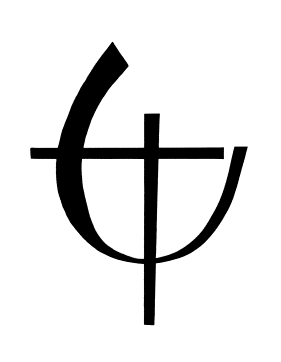 The Christian Community movement for religious renewal73 Cainscross Road, Stroud GL5 4HB 01453 762926         stroudchristiancommunity@gmail.comREGULAR EVENTSThe Christian Community is funded entirely by the voluntary contributions and donations of members and friends.  Regular monthly contributions into our bank account ensure a stable and reliable budget.Lloyds Bank, Stroud       a/c no: 00091757      Sort Code: 30-98-29IBAN: GB73 LOYD 3098 2900 0917 57            BIC: LOYD GB2105The Act of Consecration of ManThe Act of Consecration of ManThe Act of Consecration of ManThe Act of Consecration of ManThe Act of Consecration of ManThe Act of Consecration of ManSundays10.00 amTuesdays7.30 amThursdays10.00 amSaturdays9.00 am10.00 am on 16th AprilNo Service on 7th MayThird Saturday of the month in German10.00 am on 16th AprilNo Service on 7th MayThird Saturday of the month in German10.00 am on 16th AprilNo Service on 7th MayThird Saturday of the month in German10.00 am on 16th AprilNo Service on 7th MayThird Saturday of the month in GermanChildren’s ServicesChildren’s ServicesChildren’s ServicesChildren’s ServicesChildren’s ServicesChildren’s ServicesSundays9.00 amfor 9.15 amfor 9.15 amPalm Sunday 10th April 11.00 for 11.15 amNo Children’s Service on 22nd MayWhitsunday 5th June 11.00 for 11.15 amPalm Sunday 10th April 11.00 for 11.15 amNo Children’s Service on 22nd MayWhitsunday 5th June 11.00 for 11.15 amPalm Sunday 10th April 11.00 for 11.15 amNo Children’s Service on 22nd MayWhitsunday 5th June 11.00 for 11.15 amPalm Sunday 10th April 11.00 for 11.15 amNo Children’s Service on 22nd MayWhitsunday 5th June 11.00 for 11.15 amSee the Programme below for details of Services for Holy Week, Easter & WhitsunSee the Programme below for details of Services for Holy Week, Easter & WhitsunSee the Programme below for details of Services for Holy Week, Easter & WhitsunSee the Programme below for details of Services for Holy Week, Easter & WhitsunSee the Programme below for details of Services for Holy Week, Easter & WhitsunSee the Programme below for details of Services for Holy Week, Easter & WhitsunBristol ServicesBristol ServicesSat: Act of Consecration 10.00 amSat: Act of Consecration 10.00 am9th Apr, 30th Apr, 28th May, 25th Jun, 23rd JulSun: Children’s Service 9.00 am &)        Act of Consecration 10.00 am)Sun: Children’s Service 9.00 am &)        Act of Consecration 10.00 am)17th Apr, 15th May, 5th Jun, 10th JulCarrying GroupCarrying GroupThurs 4.00 pm28th Apr, 19th May, 16th Jun, 14th JulChoir for FestivalsChoir for FestivalsFri 6.15 to 7.15 pmcontact Susanne Steffen (tel. 758973)Community    Support GroupCommunity    Support GroupWed 3.30 pm to 5.00 pm27th Apr, 18th May, 22nd JunConfirmation LessonsConfirmation LessonsContact AaronCultural GroupCultural GroupThurs 4.00 pm12th May, 2nd Jun, 7th JulCurrent AffairsCurrent AffairsThurs 7.30 to 9.00 pmContact AaronFinance GroupFinance GroupThurs 3.00 pm7th Apr, 5th May            6666Garden DayGarden DaySat 10.00 am to 3.00 pmTo be announcedGathering for the    DeadGathering for the    DeadSat 5.00 pmLast Saturday of every monthGospel StudyGospel StudyThurs 11.15 am to 12.30 pmExcept Ascension Day(26th May)Members’ MeetingMembers’ MeetingWed 7.30 pmNone before the summerReligion Lessons for    children 7+ yearsReligion Lessons for    children 7+ yearsTues 3.30 to 4.30 pmContact AaronPROGRAMME OF SPECIAL EVENTSPROGRAMME OF SPECIAL EVENTSPROGRAMME OF SPECIAL EVENTSPROGRAMME OF SPECIAL EVENTSPROGRAMME OF SPECIAL EVENTSPROGRAMME OF SPECIAL EVENTSAprilAprilPASSIONTIDEPASSIONTIDEPASSIONTIDEPASSIONTIDEPASSIONTIDEPASSIONTIDESun 3rd Sun 3rd 11.30 am11.30 amAltar picture observations 2    (Arne Klingborg)Altar picture observations 2    (Arne Klingborg)HOLY WEEKHOLY WEEKHOLY WEEKHOLY WEEKHOLY WEEKHOLY WEEK  Sun 10th   Palm  Sunday  Sun 10th   Palm  Sunday  Sun 10th   Palm  Sunday10.00 am11.00 for 11.15 am11.30 am12.30 pm   Induction of Liza Lillicrap      as our new priest  Children’s Service (note later time)  Introduction of Liza and Christian     with cultural programme  Bring and Share lunch  Induction of Liza Lillicrap      as our new priest  Children’s Service (note later time)  Introduction of Liza and Christian     with cultural programme  Bring and Share lunch  Sun 10th   Palm  Sunday  Sun 10th   Palm  Sunday  Sun 10th   Palm  Sunday2.00 pm3.00 pm  Cockerel Walk Children’s Festival  Prepare dough cockerels                       and sun crosses  Story, singing and sowing seed                      (bring pots)  Cockerel Walk Children’s Festival  Prepare dough cockerels                       and sun crosses  Story, singing and sowing seed                      (bring pots)  Sun 10th   Palm  Sunday  Sun 10th   Palm  Sunday  Sun 10th   Palm  Sunday3.30 pm  Cockerel Walk procession  Cockerel Walk processionMon 11th   Mon 11th   Mon 11th   10.00 am10.00 amThe Act of Consecration of Man6.00 pm6.00 pmClose of Day with Address:    ‘Cursing the Fig Tree’Tues 12th    Tues 12th    Tues 12th    10.00 am10.00 amThe Act of Consecration of Man6.00 pm6.00 pmClose of Day with Address:   ‘Strong Debate’Wed 13th    Wed 13th    Wed 13th    10.00 am10.00 amThe Act of Consecration of Man6.00 pm6.00 pmClose of Day with Address:   ‘Anointing’Thur 14th           Thur 14th           10.00 am10.00 amAct of Consecration of ManAct of Consecration of Man6.00 pm6.00 pmClose of Day with Address:   ‘Last Supper’Close of Day with Address:   ‘Last Supper’April (contd)April (contd)April (contd)April (contd)April (contd)  Fri 15th     Fri 15th     Fri 15th   10.00 am10.00 am  The Act of Consecration of Man  Good   Friday  Good   Friday  Good   Friday3.00 pm3.00 pm  Hour of Death Gathering     – the Battle with DeathSat 16th   Sat 16th   Sat 16th   10.00 am10.00 amThe Act of Consecration of Man (in German)11.15 am11.15 amPreparing the church for Easter     – all hands welcomeEASTEREASTEREASTEREASTEREASTEREASTER  Sun 17th    Sun 17th  7.00 am7.00 am7.00 am  Dawn Act of Consecration of Man  Easter  Sunday   Easter  Sunday 9.00 for 9.15 am9.00 for 9.15 am  The Children’s Service     followed by egg hunt  The Children’s Service     followed by egg hunt10.00 am10.00 am  The Act of Consecration of Man  The Act of Consecration of Man  Mon 18th     Easter  Monday  Mon 18th     Easter  Monday10.00 am11.15 am10.00 am11.15 am  The Act of Consecration of Man    ‘The Isenheimer Altar’     Talk by Johannes Steuck         (retiring collection)  The Act of Consecration of Man    ‘The Isenheimer Altar’     Talk by Johannes Steuck         (retiring collection)Sun 24th     Sun 24th     11.30 am11.30 am‘Christmas to Easter – a poetic journey’    with Sibylle Eichstaedt and friends(retiring collection in aid of the St Bride’s Fund)‘Christmas to Easter – a poetic journey’    with Sibylle Eichstaedt and friends(retiring collection in aid of the St Bride’s Fund)MayMaySun 1st     Sun 1st     11.30 am11.30 am‘Entering the First Goetheanum       musically with Pythagoras’           with Susanne Steffen‘Entering the First Goetheanum       musically with Pythagoras’           with Susanne SteffenSat 7th  Sat 7th  10.30 am to 4.00 pm10.30 am to 4.00 pmNo ServiceSpring FairNo ServiceSpring FairSun 8th     Sun 8th     11.30 am11.30 am‘Ernst Barlach’   Talk by Johannes Steuck (retiring collection)‘Ernst Barlach’   Talk by Johannes Steuck (retiring collection)Sun 15thSun 15th11.30 am11.30 amAaron’s induction in Bristol‘Max Wolfhugel’  Talk by Johannes Steuck (retiring collection)Aaron’s induction in Bristol‘Max Wolfhugel’  Talk by Johannes Steuck (retiring collection)May (contd)May (contd)May (contd)May (contd)May (contd)May (contd)Sat 21st Sat 21st 9.00 am9.00 amThe Act of Consecration of Man (in German)The Act of Consecration of Man (in German)7.30 pm7.30 pm  ‘There is one in your midst       whom you do not know’          – a talk by Rev. Tom Ravetz in              preparation for the Confirmation  ‘There is one in your midst       whom you do not know’          – a talk by Rev. Tom Ravetz in              preparation for the Confirmation  Sun 22nd                       No Children’s Service                      10.00 am   Confirmation of                                           Sennen Johnson, Aaron James,                                                Tilman Ryder and Lucian Allan-Bruce  Sun 22nd                       No Children’s Service                      10.00 am   Confirmation of                                           Sennen Johnson, Aaron James,                                                Tilman Ryder and Lucian Allan-Bruce  Sun 22nd                       No Children’s Service                      10.00 am   Confirmation of                                           Sennen Johnson, Aaron James,                                                Tilman Ryder and Lucian Allan-Bruce  Sun 22nd                       No Children’s Service                      10.00 am   Confirmation of                                           Sennen Johnson, Aaron James,                                                Tilman Ryder and Lucian Allan-Bruce  Sun 22nd                       No Children’s Service                      10.00 am   Confirmation of                                           Sennen Johnson, Aaron James,                                                Tilman Ryder and Lucian Allan-Bruce  Sun 22nd                       No Children’s Service                      10.00 am   Confirmation of                                           Sennen Johnson, Aaron James,                                                Tilman Ryder and Lucian Allan-Bruce  Thur 26th         Thur 26th       10.00 am10.00 am  Act of Consecration of Man  Act of Consecration of Man Ascension Day Ascension Day11.15 am11.15 am  No Gospel Study  ‘Metamorphosis of the Plant’     with Aaron Mirkin   No Gospel Study  ‘Metamorphosis of the Plant’     with Aaron Mirkin Sun 29th        Sun 29th        11.30 am11.30 am‘The Healing of the Lame Man’      Talk with slides by Rory Valentine             (retiring collection)‘The Healing of the Lame Man’      Talk with slides by Rory Valentine             (retiring collection) June JuneWHITSUNWHITSUNWHITSUNWHITSUNWHITSUNWHITSUN  Sun 5th   Whit  Sunday   Sun 5th   Whit  Sunday   Sun 5th   Whit  Sunday 10.00 am11.00 for 11.15 am11.30 am  The Act of Consecration of Man  Special Whitsun Children’s Service  Reading of John Prologue      in different languages   The Act of Consecration of Man  Special Whitsun Children’s Service  Reading of John Prologue      in different languages   Mon 6th       Mon 6th       Mon 6th     10.00 am  The Act of Consecration of Man   The Act of Consecration of Man   Whit  Monday  Whit  Monday  Whit  Monday11.15 am  The Platonic Solids 1     – clay work and content  The Platonic Solids 1     – clay work and content  Tues 7th  Tues 7th  Tues 7th10.00 am  The Act of Consecration of Man   The Act of Consecration of Man   Whit   Tuesday  Whit   Tuesday  Whit   Tuesday11.15 am  The Platonic Solids 2     – clay work and content  The Platonic Solids 2     – clay work and contentJune (contd)June (contd)June (contd)June (contd)June (contd)June (contd)  10th – 12th June        in Forest Row  10th – 12th June        in Forest Row  10th – 12th June        in Forest Row  10th – 12th June        in Forest Row‘Creating sacred spaces where present and future meet’Annual Meeting of The Christian Communityin Great Britain & Ireland – celebrating 100 years of The Christian Community‘Creating sacred spaces where present and future meet’Annual Meeting of The Christian Communityin Great Britain & Ireland – celebrating 100 years of The Christian CommunitySun 12th   Sun 12th   11.30 am11.30 am‘Altar pictures in The Christian   Community around the world’      presented by Carmel Iveson‘Altar pictures in The Christian   Community around the world’      presented by Carmel IvesonSat 18th Sat 18th 9.00 am9.00 amThe Act of Consecration of Man (in German)The Act of Consecration of Man (in German)Sun 19th       Sun 19th       11.30 am11.30 am‘Mary and the Eternal Feminine     in iconography’      presented by Francesca Whiteside           with violin music by Marc Elton‘Mary and the Eternal Feminine     in iconography’      presented by Francesca Whiteside           with violin music by Marc EltonST JOHN’S TIDEST JOHN’S TIDEST JOHN’S TIDEST JOHN’S TIDEST JOHN’S TIDEST JOHN’S TIDE  Fri 24th   St John’s  Day10.00 am10.00 am10.00 am10.00 am  The Act of Consecration of Man  Fri 24th   St John’s  Day11.15 am11.15 am11.15 am11.15 am  Creative writing led by Liza LillicrapSun 26th        Sun 26th        11.30 am11.30 amConversation MorningConversation Morning4.00 pm4.00 pmSt John’s Family FestivalSt John’s Family FestivalJulyJulySun 3rdSun 3rd11.30 am11.30 amAltar picture observations 3   (Gabriele Goehlen)Altar picture observations 3   (Gabriele Goehlen)Sun 10th Sun 10th 11.30 am11.30 am‘Waldorf Schools and The Christian    Community in Australia’       Talk by Liza Lillicrap‘Waldorf Schools and The Christian    Community in Australia’       Talk by Liza LillicrapSun 17th Sun 17th 11.30 am11.30 am‘It sings in me!’   Glimpses of Goethe’s life and poetic work,      presented by Sibylle Eichstaedt          (retiring collection)‘It sings in me!’   Glimpses of Goethe’s life and poetic work,      presented by Sibylle Eichstaedt          (retiring collection)23rd Jul to 2nd Aug23rd Jul to 2nd Aug23rd Jul to 2nd Aug23rd Jul to 2nd AugChildren’s Summer Camp in SussexChildren’s Summer Camp in SussexPriest absencesReadingsReadingsReadingsReadings Passiontide Sunday, Mar 20 Sunday, Mar 27 Sunday, Apr 3 Holy Week Palm Sun, Apr 10 Thursday, Apr 14 Friday, Apr 15 Saturday, Apr 16 Easter Sunday, Apr 17 Sunday, Apr 24 Sunday, May 1 Sunday, May 8 Sunday, May 15 Sunday, May 22Luke 1114-36John 6 1-15John 8 1-12Matthew 211-11Luke 23 13-32John 19 1-15John 19 16-42Mark 16 1-8John 20 19-31John 10 1-16John 15 1-27John 16 1-33John 14 1-31AscensionThurs, May 26Sunday, May 29WhitsunSunday, Jun 5Wed, Jun 8Sunday, Jun 12Sunday, Jun 19St John’s TideFriday, Jun 24Sunday, Jun 26Sunday, Jul 3Sunday, Jul 10Sunday, Jul 17John 16 24-33John 16 24-33John 14 22-31Luke 19 1-10John 3 1-171 Cor 2 9-16Mark 1 1-11Mark 1 1-11John 1 19-34Matthew 11 2-15Matthew 14 1-14